THE VOICE OF SINT!!Na het ongekende televisie succes van de The Voice of Holland! Presenteren we u dit jaar namens de bovenbouw van de Calvijn: ‘THE VOICE OF SINT’!!!!Wat is de bedoeling:Op vrijdagmiddag 4 december, dagen we Sinterklaas en zijn Pieten uit om plaats te nemen op de welbekende draaistoelen van The VOICE! (o f Sint)! De kinderen nemen plaats in de hal enzullen gaan luisteren naar 10 zang talenten van onze school! Uit elke groep zullen namelijk 2 kinderen gekozen worden om hun zang-act uit te voeren. (5, 6,7a,7b en 8) Een fantastisch spektakel natuurlijk!!! Dinsdagmiddag 1 december zal de voorronde in de eigen groep plaatsvinden! Op 4 december zullen de 10 talenten het tegen elkaar opnemen in de BATTLE! Winnaars van de BATTLE zullen uiteindelijk zingend de finale ronde tot één grote sensatie maken! Zal de Sint ook voor jouw zijn stoel omdraaien? Wie o wie zal de winnaar worden van THE VOICE OF SINT, Calvijn 2015? We gaan het meemaken!!!Alles op een rijtje:De kinderen geven zich op voor 27 november bij hun leerkracht voor de voorrondes.Ze kiezen hiervoor een eigen gekozen liedje, dit hoeft nu NOG geen Sinterklaas liedje te zijn.1 december: winnaars van de voorrondes naar de liveshow/ BATTLE rondes op 4 december! Je mag jezelf begeleiden met een instrument of cd! Zingen alleen individueel!Kom jij als de mooist geklede Zwarte Piet naar school? Misschien mag jij dan wel de Stoel van Sint draaien!De 10 finalisten krijgen na 1 december aanvullende informatie!Geef je op en doe mee! Wij hebben er zin in. Jullie ook? Groeten; Meesters en juffen bovenbouw.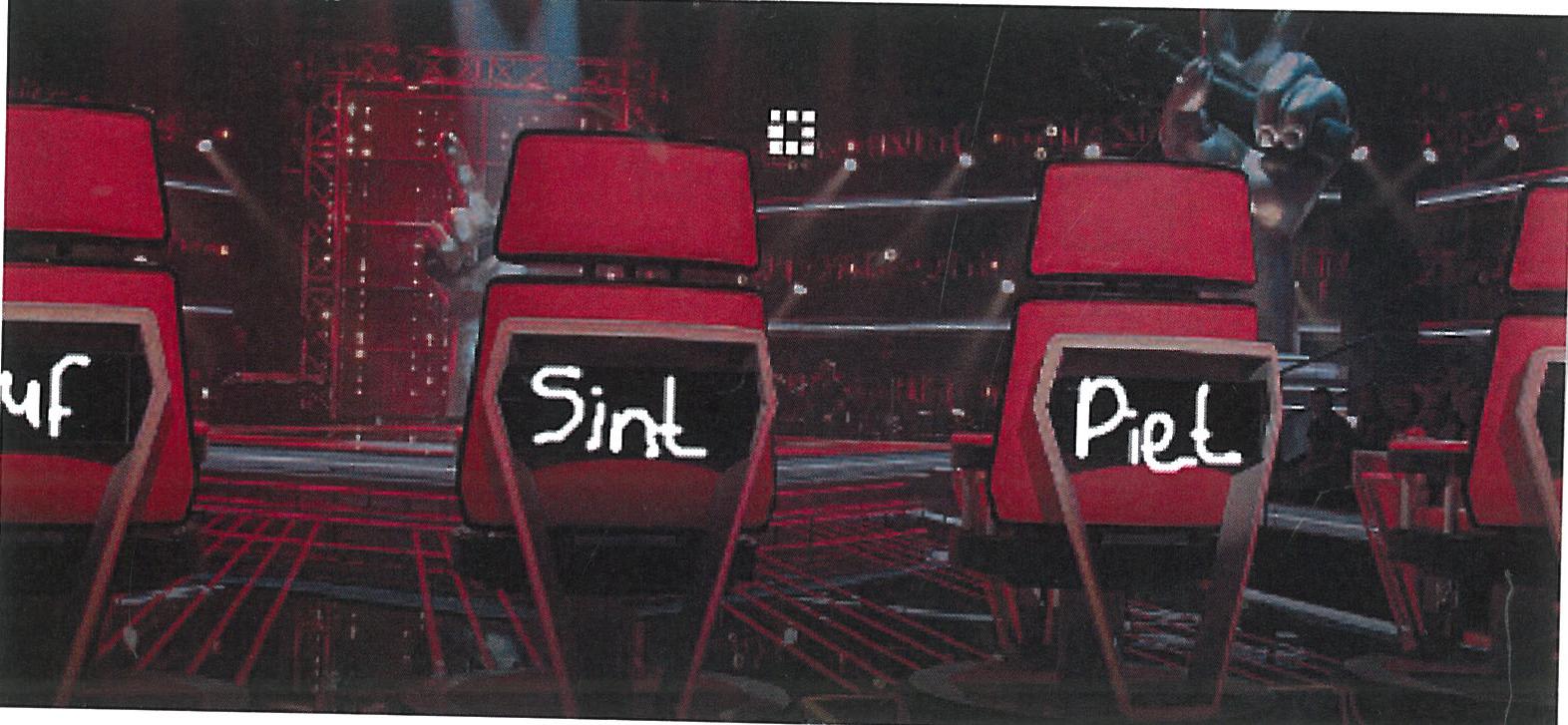 